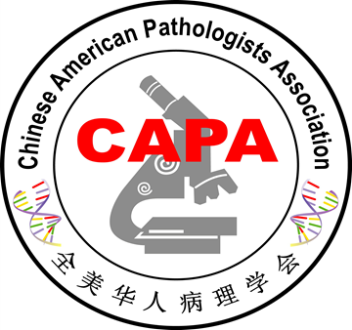 2018 CAPA Annual Meeting Best Abstract AwardsGroup 1: USCAP PlatformThis group included abstracts accepted for USCAP Platform Presentation First Place:Dr. Liwei Jia; Memorial Sloan Kettering Cancer Center, NYTitle: Morphologic and Molecular Characterization of Renal Medullary Carcinoma: A study of 18 casesSecond Place:Dr. Hong Fang; Mayo Clinic, MN Title: Chronic Lymphocytic Leukemia (CLL) with Immunoglobulin Heavy Chain Gene (IGH)-BCL3 Translocation Exhibits a More Aggressive Clinical CourseDr. Kwun Wah Wen; University of California San Francisco, CATitle: “Indefinite for Dysplasia” in Inflammatory Bowel Disease: Aneuploidy as a Diagnostic and Prognostic Marker of High-Grade Dysplasia or Colorectal CancerThird Place: Dr. Xin He; Brown University, RITitle: Validation of Alternative Pre-Stained Cytology Specimens for a Clinical Next-Generation Sequencing Assay Dr. Dongwei Zhang; University of Florida College of Medicine, FLTitle: Histologic patterns of anti-PD-1 therapy-induced liver injuryGroup 2: GoPath Diagnostics Award (USCAP Poster)The group included abstracts accepted for USCAP poster presentation. Award sponsored by GoPath DiagnosticsFirst Place:Dr. Shuo Xu; Queen’s University, ON, CanadaTitle: PAX5/PD-1 Double Staining: A Useful Tool in Aiding the Diagnosis of Angioimmunoblastic T-Cell LymphomaSecond Place:Dr. Xiaoyan Liao; Icahn School of Medicine at Mount Sinai, NYTitle: Clinicopathological and Molecular Characterization of Crohn’s Disease-Associated Small Intestinal AdenocarcinomasDr. Jian Shen; University of Rochester, NYTitle: Quantitative measurement of Human Epidermal growth factor Receptor-2 (HER2) protein expression in ‘classical’ and ‘non-classical’ FISH categories: a comparative study.Third place:Dr. Zhichun Lu; Henry Ford Health System, MI Title: Expression Profiles of ERG, SPINK1, ETV1 and ETV4 in Early Onset Prostate Cancer: An Immunohistochemical and RNA In-Situ Hybridization Study on Whole Mount SlidesDr. Fei Chen; New York University, NYTitle: Non-malignancy pathologic findings and their clinical significance on targeted prostate biopsy in men with PI-RADS 4 / 5 lesions on prostate MRIDr. Lin Zhang; University of Texas McGovern Medical School,  TXTitle: Tumor Infiltrating Lymphocyte Volume is a Better Predictor of Neoadjuvant Therapy Response in Triple Negative Breast CancerGroup 3: CAPA new abstractsThe group included new abstracts submitted for CAPA annual meeting.First place:Dr. Zhongbo Jin; University of Florida, Gainesville, FloridaTitle: Desmoplasia and Detached Papillae: two Unrecognized Histologic Features of Esophageal AdenocarcinomaSecond place:Dr. Fengming Chen: Penn State Health Milton S. Hershey Medical Center, Hershey, PATitle: Detection of Cytomegalovirus in Inflammatory Bowel Disease: A Retrospective StudyDr. Hongbo Wang; Baylor Scott & White Medical Center, Texas A & M University, TXTitle: A Single Institute Experience in Diagnosing Parathyroid Lesions in Ultrasound Guided Thyroid FNAThird Place:Dr. Diana Dai; Brody School of Medicine at East Carolina University, NCTitle: Low Prevalence of Hemoglobin G-Philadelphia in Eastern North Carolina: Series of Seven Cases in the Past 48 Years and Literature ReviewDr. Hongjie Li; SUNY Downstate Medical Center, Brooklyn, New YorkTitle: Global levels of Histones H3K18 and H4K16 Acetylation in Pancreatic AdenocarcinomaDr. Zheng Ping; University of Alabama, Birmingham, , AL Title: Lower rate of perineural invasion may correlate with better long term survival of ampullary carcinoma.CAPA Award CommitteeVancouver, BC, Canada, March 17, 2018The 4th Annual 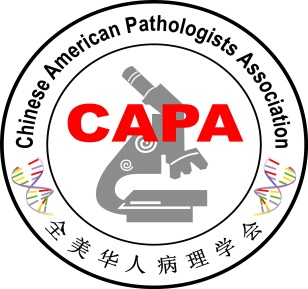 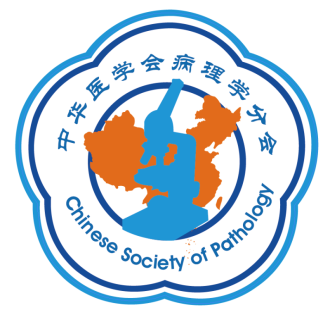 Chinese-American Pathology SymposiumBest Abstract Award Sponsored by MoticFirst Place:Dr. Wenyi Jing; Department of Pathology, West China Hospital, Sichuan University, Chengdu, SichuanTitle: Amplification of FRS2 in Atypical Lipomatous Tumor/Well -Differentiated Liposarcoma and Dedifferentiated Liposarcoma：a Clinicopathological and Genetic Study of 146 Cases 	Second Place:Dr. Tian Tian; Department of Pathology, Fudan University Shanghai Cancer Center, ShanghaiTitle: Evaluation of the BRCAness phenotype and its correlations with clinicopathologic features in triple-negative breast cancersDr. Yaoxing Xiao; Department of Pathology, Fudan University Shanghai Cancer Center, ShanghaiTitle: DICER1 hotspot mutation in ovarian Sertoli-Leydig cell tumorsThird Place:Dr. Lulu Rong; Department of Pathology and Resident Training Base, National Cancer Center/Cancer Hospital, Chinese Academy of Medical Sciences and Peking Union Medical College, BeijingTitle: Prognostic significance of extracapsular lymph node involvement following esophagectomy for esophageal squamous cell carcinoma in Chinese patientsDr. Ruohong Shui; Department of Pathology, Fudan University Shanghai Cancer Center, ShanghaiTitle: Hormone receptor and human epidermal growth factor receptor 2 status in invasive breast carcinoma: A retrospective study from 19 Chinese representative clinical centers	Dr. Joe Yeong; Department of Anatomical Pathology, Singapore General Hospital, SingaporeTitle: Quantitative imaging and deep profiling of collagen structure in Asian triple negative breast cancers: novel perspectives of the breast cancer micro-environment	CAPA Award CommitteeVancouver, BC, Canada, March 17, 2018